Child’s Information            	  (first)	(middle)	(last)Child’s Full Name:	Date of Birth:					(  ) Male    (  ) FemaleResidence:								                             	Mailing Address:														Directions to the home.  Please include route numbers and significant landmarks. 						Please list current and past preschool/Child Care programs your child has attended: Name of preschool/Child Care: _______________  Have you applied to another HS or VPI program for 2015-2016?( Yes)__(_No)___Parent/ Guardian 1 InformationName:					Date of Birth:						Lives with child:  (  ) Yes   (  ) No Employer:							Total Hours/Week:					Work #:			Cell/Message Phone Number:								E-mail Address: _______________________________________Parent/Guardian 2 InformationName:					Date of Birth:						Lives with child:  (  ) Yes   (  ) No Employer:							Total Hours/Week:					Work #:			Cell/Message Phone Number:								E-mail Address: ______________________________________Others in Household-please include all siblings(For Head Start Staff-Related by Blood, Marriage or Adoption)(Name)				(Relationship to Child)			(Date of Birth)__________________________________________________________________________________________________Does your child have insurance? Yes(     ) No(   )Please check all types of insurance that apply:   	□Private Medical Insurance          □ Private Dental Insurance          □Medicaid			Date of child’s last physical:							Date of child’s last dentist visit:				Are your child’s immunizations (shots) up to date?	  (  ) Yes   (  ) NoProgram SelectionPlease consider my child for the following program(s).  I understand that there are limited spaces available in all programs.  Please list 1st, 2nd, 3rd and 4th choices.	_____ Head Start services (3 & 4 years olds 8:45 am-2:45 pm)_____ Floyd County Public Schools Virginia Preschool Initiative (4 years old = full school day)                                        _____Head Start Combination Program (4 Days a Week-Part Day Program)***Head Start Parents of returning children: To ensure a Head Start preschool spot, you must choose Head Start as first option.Virginia Preschool Initiative and Head StartAdditional Family InformationThe New River Community Action Head Start Program and Virginia Preschool Initiative take into consideration a number of factors in order to determine eligibility.  In addition to your income level and the age of your child, other child and family needs are noted.  This information will be considered along with other information shared with our staff during the application process in order to determine eligibility and become familiar with your family. 1.	(A)	 Does your child have any special needs we should be aware of such as:( ) Developmental Delay	( ) Speech /Language Disorders	( ) ODD, OCD, ADHD ( ) Autism   				( ) Traumatic Brain Injury 		( ) Visual Impairment( ) Hearing Impairment		( ) Orthopedic impairment or physical limitationsPlease Describe Needs:(B)	Does your child receive special education or related services (have an IFSP or IEP) and/or receive treatment from a doctor for any of the above special needs?  ( ) Yes ( ) No		
(If yes, staff please obtain Release of Information.)Does your child have any health problems, or chronic conditions which we should be aware of?  Please list and explain:3.   Does your family have any special circumstances, concerns, or needs that you would like to share with us?4.   Education/Training (Complete only for parent/guardians living with child)Work/School: (Please put checkmark in all boxes that apply for each)5.  Do you receive housing assistance (i.e. rental assistance, no monthly rent or mortgage payment)?        (  ) Yes    (  ) No6.  Primary Language in household? ______________________________________________________________7.  Transportation:	Bus transportation needed?(   )Yes (   )No   Available to transport?(   )Yes(  ) No   To a bus stop?(  )Yes(  )No	Will the bus pick your child up from:  	_____ Home     _____ Daycare Center     _____ Babysitter?	If other than home, please give address. ________________________________________________*Bus transportation cannot be guaranteed for daycares and babysitters if they are not within the established bus route.8.  Income: (Head Start will need verification of income from the past 12 months)	Please check the following category that applies to your total family income annually:	___ $0 - $9,893				             ___ $31,006 - $36,283	___ $9894 - $15,171				___ $36,284 - $41,561	___ $15,172 - $20,449				___ $41,562 to $46,839	___ $20,450 - $25,727			             ___ $46,840 or over-Please list amount _______	___ $25,728 - $31,005	Parent /Guardian Signature                        	Staff Signature					Date     New River Community Action, Inc
Floyd Head Start Program
.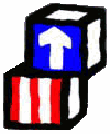 323Floyd Hwy South
Floyd, VA 24091
540.745.2120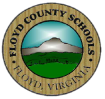 App. #		Verification of Birth (  ) Yes   (  ) No  Type of Document			Document #				New River Community Action, Inc
Floyd Head Start Program
.323Floyd Hwy South
Floyd, VA 24091
540.745.2120App. #		Verification of Birth (  ) Yes   (  ) No  Type of Document			Document #				Parent /Guardian 1Parent /Guardian 2No GED/Diploma (Last grade completed)Has GED/Diploma Some College/Associate’s Degree/ Other Training (Please Circle One)Has College Degree (Bachelor’s or above)Please list degreeParent/Guardian 1Parent/Guardian 2Work 20 hours or less/weekWork 20-30 hours a weekWork 30+ hours a weekSchool part-time (# of hours)School full-time (# of hours)